Fourier Series:             Fourier series for the function f(x) in the interval α<x<x+2π is given by             These equations for   and are known as Euler’s formula.            Example: Obtain the Fourier series for  in the interval 0<x<.            The fourier series for  is given by                                                                                             (1)                                                                                               (3)                                         This is a standard integral         Comparing Eqn.4 with standard form we have  a=-1 and b=n                      Using the identities             Now evaluating a1, a2, a3 by substituting n=1,2,3… respectively in Eqn. (5)             we have                Now evaluating                                                               (6)         The standard integral is         (7)         Comparing Eqn. (6) with standard integral of Eqn. (7) we get, a=-a and b=nNow evaluating b1, b2 b3…from above equation keeping n=1, 2, 3… etc. we getCombining all the results we write the fourier series for  asExample: Obtain the Fourier series for  in the interval -<x<.The fourier series for  is given by                                                                                              (1)   We know that                                                                                             (3)                                                                       (4)        This is a standard integral                Comparing Eqn.4 with standard form we have  a=-a and b=n              Using the identities                                                    (5)        Now evaluating a1, a2, a3 by substituting n=1,2,3… respectively in Eqn. (5)             we have                Now evaluating                                                                (6)         The standard integral is         (7)         Comparing Eqn. (6) with standard integral of Eqn. (7) we get, a=-a and b=n                                  Using the identities Now evaluating b1, b2, b3…from above equation keeping n=1, 2, 3… etc. we getCombining all the results we write the fourier series for  as         Example: Prove that in the interval -        Fourier series is given by             Using the standard method                               Considering, We get               Using the identities       Now we evaluate bn using formula Using the standard method                               Considering, We getNow we use the identitiesCombining all results and substituting the values of a0, an and bn we getExerciseFind a0 for the function f(x) = x+x2 in the Fourier series for the interval - π < x< πFind a0 for the function f(x) = xsinx in the fourier series for the interval - π < x< π;3. Find a0   for the Fourier series to represent x2 in the interval (-π  to π)4. Find a0 for f(x)=xsinx in the limit 0 to 2π                         We know that cos2; Hence Functions having points of discontinuityIf the interval  f(x) is defined as                      Then c is called point of discontinuity. So we redefine a0, an and bn asExample: Find the Fourier series expansion for  ifFourier series is given by                     Using the identities sinnπ=0,sin0=0, cosnπ= cos0=1Combining all the results we getPutting x=0 in above equation all sinx terms will vanish as sin0=0Now keeping x=0 in LHS terms of Eqn.1 we get                                   Hence ProvedExample: Find the Fourier series to represent the function f(x) given by                      Deduce that  Fourier series is given by  Using the identities; All sine terms vanishes in the above equation and hence we getAll sine term vanishes and cos terms cancelCombining all results we getSubstituting x=0 in LHS and RHS of equations we getEven and Odd functions:A function f(x) is said to be an Even if f(-x)=f(x). e.g. cosx, secx, x2. Graphically an even function is symmetric about Y-axis.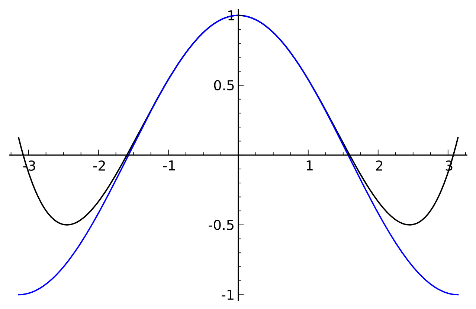 A function f(x) is said to be an Odd if f(-x)=-f(x). e.g. sinx, tanx, x3. Graphically an Odd function is symmetric about Origin.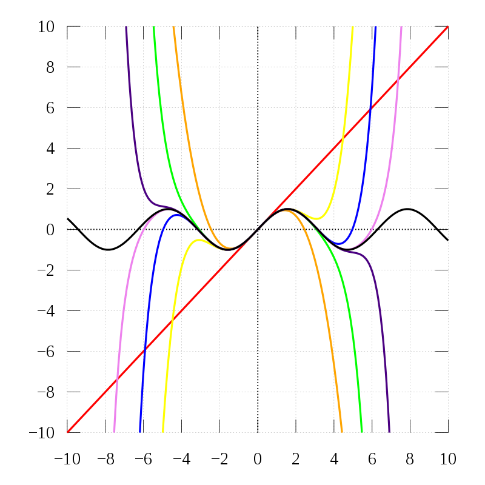 Fourier series expansion for Even function:Fourier series f(x) in the interval (-C, C) for an even function is defined asAnd bn term will vanish since sinnπx = 0.Fourier series expansion for Odd function:In case of Odd function both  and  will vanish. Only  exists which is given byExample: Express  as a fourier series in the interval –π <x < π.As So both  and Hence Find a fourier series to represent x2 in the interval (-).As ; So  is an even function. So only  and  exists.Now Sinnπ=0 and hence first and last term on R.H.S. vanishes.Hence putting the values of  the series becomesAssignment Unit IIIMultiple choice questions:The fourier series for f(x) in the interval  is given byCos n=–n		(ii) 	(-1)n0	                                (iv)         1Sin n=–n		(ii)	(-1)n0	              (iv)         1Sin(-) =- sin            sin  None of aboveCos(-) =        (i)	- cos         (ii)   cos         (iii) None of above      6.   A function f(x) is even if f(-x)	(i)  =	 -f(x)          (ii)  = 	f(x)          (iii) =	 07.  A function f(x) is said to be odd if f(-x)           (i)	=f(x)           (ii)	=-f(x)           (iii)	=08. Examples of even functions are    (i)	   tan x    (ii)      x3    (iii)	  sec x9. Examples of odd function are     (i)	x2     (ii)	cos x     (iii)	tan x10. For odd function,     (i)	a0 will vanish     (ii)	an will vanish     (iii) 	bn will vanish11. For even function,       (i)	 a0 will vanish       (ii)	 an will vanish        (iii) bn will vanish12. 13. Even function is symmetrical about        (i)	X-axis        (ii)	Y- axis        (iii)      Origin14. Odd function is symmetrical about        (i)	X-axis        (ii)	Y- axis        (iii)     OriginQ-2 Short Questions:1. Find a0 for the function f(x) = x+x2 in the fourier series for the interval - π < x< π2. Find a0 for the function f(x) = xsinx in the fourier series for the interval - π < x< π3. Find a0   for the Fourier series to represent x2 in the interval (-π  to π)4. Give expressions for ao, an and bn.5. Define Even function.6. Define Odd function.7. Differentiate Even and Odd functions.8. Express  as a fourier series in the interval –π <x < π.
9. Find a fourier series to represent x2 in the interval (-).Long Questions: 1.   Prove that  			           2.   Find the fourier series expansion of f(x) = e-ax in the interval - π < x < π.3.   Find the fourier series expansion of f(x) = e-x in the interval 0< x < 2π 4.   Find the fourier series expansion for f(x) if    f(x) =  - π              : - π < x< π  ,                     =  x                 ; 0 < x <  π      Deduce that  Find the fourier series expansion for f(x) if      f(x)   =  - π                         : 0 < x< π  ,                        =  2 π - x                   ; π < x <  2π      Deduce that 